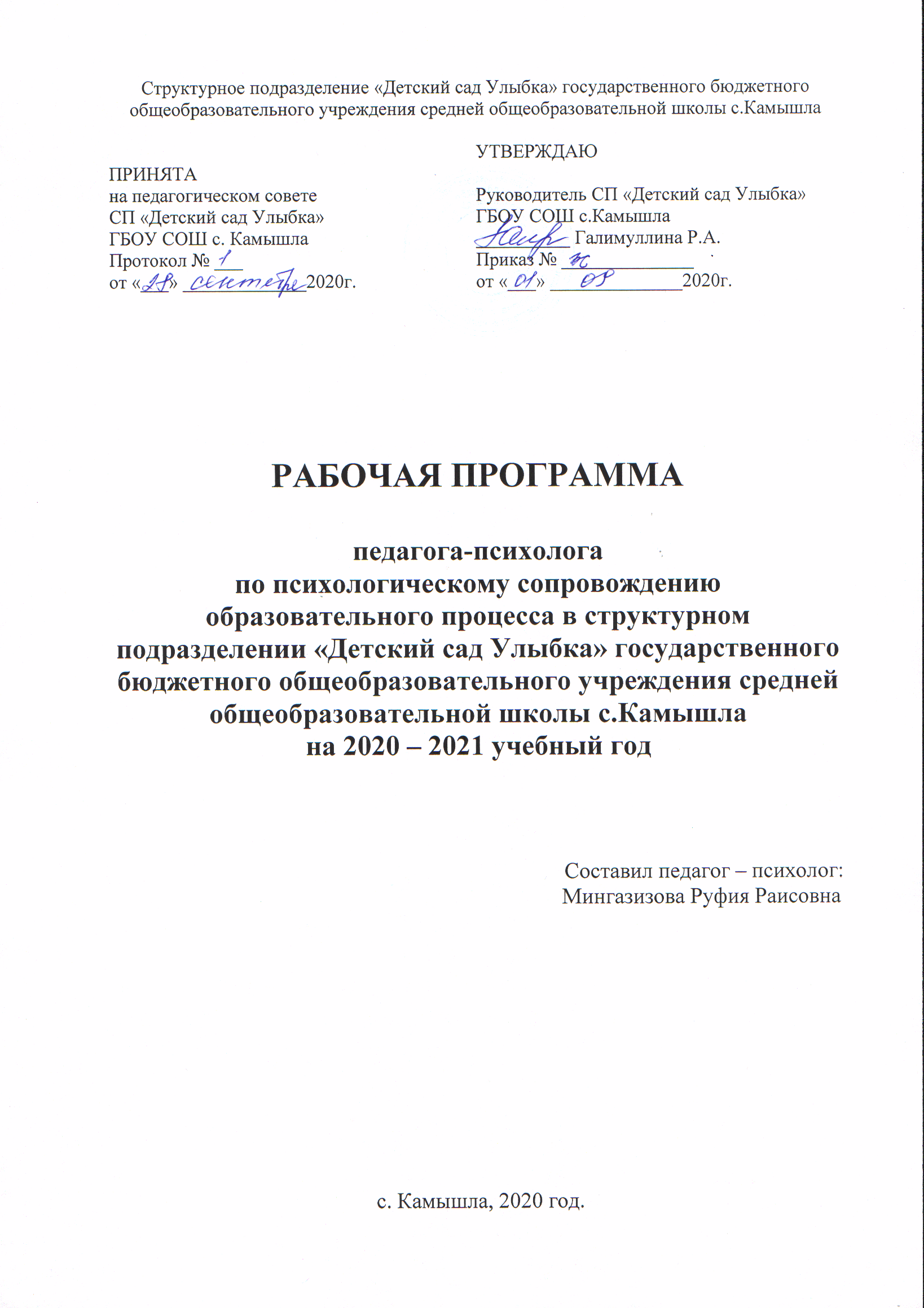 Содержание1.Целевой разделПояснительная записка…………………………………………………………..3Нормативно – правовое основание Рабочей Программы……………………...3Цели и задачи деятельности……………………………………………………..5Особенности ДОО………………………………………………………………..52.Содержательный разделНаправления деятельности педагога-психолога…………………………..........5Психологическая диагностика…………………………………………………...7Психологическое просвещение  и психологическая профилактика……..........7Консультационная работа………………………………………….…………….7Коррекционно-развивающая работа…………………………………………….7Экспертная деятельность …………………………………………………..........8Организационно-методическая работа………………………………………….93.Организационный разделМатериально-техническая обеспеченность……………………..…….…..........9Список диагностических комплексов……………………………….…………11Список коррекционно-развивающих / профилактических программ………..14Литература  ……………………………………………………………………...16Приложения Возрастные особенности и новообразования дошкольного детства…………19Ориентировочное распределение нормативов времени деятельности педагога – психолога с различными категориями детей (в минутах)……….………….26 К программе прилагаются отдельными файлами:Циклограмма педагога – психолога Перспективный план деятельности на 2020 – 2021 учебный годСписок детей по возрастным группамСписок детей с ОВЗ (с заключениями и рекомендациями ПМПК)Целевой разделПояснительная запискаСП «Детский сад Улыбка» ГБОУ СОШ с. Камышла (далее ДОО), реализует основную общеобразовательную программу дошкольного образования «От рождения до школы» (под ред.: Н.Е.Веракса, Т.С.Комаровой, М.А.Васильевой), с учетом ФГОС ДО. Программа составлена в соответствии с основной образовательной программой – образовательная программа дошкольного образования структурного подразделения «Детский сад Улыбка» государственного бюджетного образовательного учреждения Самарской области средней общеобразовательной школы с. Камышла муниципального района Камышлинский Самарской области.Рабочая программа определяет содержание и структуру деятельности педагога-психолога по всем профессиональным направлениям (психопрофилактика, психодиагностика, психокоррекция, психологическое консультирование и просвещение, экспертная работа) в процессе реализации образовательного процесса с детьми от 1,6 до 7 лет, родителями воспитанников, педагогами и администрацией ДОУ. Требования ФГОС ДО к результатам освоения основной образовательной программы представлены в виде целевых ориентиров как социально-нормативных характеристик, возможных достижений ребенка в раннем возрасте (к 3-м годам) и на этапе завершения дошкольного образования (к 7-ми годам).Содержание рабочей программы реализуется с учетом возрастных особенностей дошкольников и спецификой ДОО.Нормативно – правовое основаниеРабочая программа педагога-психолога ДОО, разработана в соответствии с современными нормативно-правовыми документами:Федеральный закон от 29.12.2012 г. № 273-ФЗ «Об образовании в Российской Федерации»;Приказ Минобрнауки РФ от 17.10.2013г. № 1155 «Об утверждении Федерального государственного образовательного стандарта дошкольного образования»Приказ Минобразования РФ от 22.10.1999 г. N 636 "Об утверждении положения, о службе практической психологии в системе Министерства образования Российской Федерации"Приказ Министерства труда и социальной защиты РФ от 24.07.2015г № 514н «Об утверждении профессионального стандарта «Педагог-психолог (психолог в сфере образования)»Письмо Министерства образования РФ от 22.01.1998г. № 20-58-07ИН/20-4 «Об учителях-логопедах и педагогах-психологах образовательного учреждения»Письмо Министерства образования РФ от 07.04.1999г.  № 70/23-16 «О практике проведения диагностики развития ребенка в системе дошкольного образования»Письмо Минобрнауки РФ от 27.01.2009 г. № 03-132 «О методических рекомендациях по процедуре и содержанию психолого-педагогического обследования детей старшего дошкольного возрастаПисьмо Министерства образования РФ от 17.02.2004 г. N 14-51-36/13 «Об использовании программ индивидуального адаптивного развития при подготовке детей к школе» (методическое письмо Института возрастной физиологии РАО)Письмо Минобразования РФ от 16.01.2002 г. N 03-51-5ин/23-03 "Об интегрированном воспитании и обучении детей с отклонениями в развитии в дошкольных образовательных учреждениях"Цели и задачи деятельностиЦель: психолого-педагогическое сопровождение образовательного процесса в ДОУ в соответствие с ФГОС ДО, способствующего психологическому комфорту и развитию детей, сохранению их психологического здоровья. Оказание психолого-педагогической помощи детям с ограниченными возможностями здоровья, испытывающим трудности в освоении основной общеобразовательной программы, развитии и социальной адаптации.Задачи: Создание в ДОО благоприятного психологического климата для всех участников образовательного процесса (детей, педагогов, родителей и других сотрудников учреждения);Создание условий по успешной адаптации к детскому саду детей раннего возраста и вновь прибывших детей;Оказание консультативной помощи родителям (законным представителям) по вопросам воспитания, обучения и развития детей;Создание условий для осуществления необходимой коррекции отклонений в развитии ребенка;Разработка и внедрение новых организационно-педагогических форм и методов образования дошкольников с учетом индивидуальных способностей детей и запросов родителей;разработка, подготовка и проведение групповых занятий с воспитанниками всех возрастных групп в рамках реализации ФГОС дошкольного образования.Особенности дошкольного образовательного учрежденияВ 2020-2021 учебном году в ГБОУ СОШ с. Камышла СП «Детский сад «Улыбка» функционируют 7 групп в режиме пятидневной рабочей недели: 5 групп – общеразвивающей направленности, 1 группа комбинированной направленности, и 1 группа – компенсирующей направленности для детей с ТНР:Первая группа раннего возраста (1,6 – 2) –  11 детейПервая младшая группа (2 – 3 года) –  23 ребенкаВторая младшая группа (3 – 4 года) –  23 ребенкаСредняя группа (4 – 5 лет) –  28 детейСтаршая группа компенсирующей направленности (5 – 6 лет) – 14 детейСтаршая группа (5 – 6 лет) –  13 детейПодготовительная группа комбинированной направленности (6 – 7 лет) – 18 детейИтого в 2020-2021 учебном году количество детей в учреждении - 130 детей.Содержательный разделНаправления деятельности педагога-психологаДеятельность педагога-психолога ДОО направлена на всех участников образовательного процесса: дети, родители и педагоги.Психолого-педагогическое сопровождение образовательного процесса в ДОО осуществляется по всем направлениям профессиональной деятельности педагога-психолога:Психологическая диагностика, в том числе детей с ОВЗ;Коррекционно – развивающая работа с детьми, в том числе с детьми с ОВЗ;Психопрофилактика;Консультирование субъектов образовательного процесса;Психологическое просвещение субъектов образовательного процесса;Психологическая экспертиза (оценка);Организационно – методическая работа;Психологическая диагностика.Основная цель психодиагностики – выявление условий, препятствующих полноценному развитию и становлению личности ребёнка-дошкольника. Предметом психодиагностики являются индивидуально-возрастные особенности детей, причины нарушений и отклонений в их психическом состоянии. Диагностическое обследование проводится и после проведения коррекционно-развивающей работы для отслеживания её результатов.Мониторинг психического развития детей 4 – 7 лет проводится в начале и в конце учебного года. В группах комбинированной и компенсирующей направленности проводится промежуточный мониторинг, для определения результативности коррекционно – развивающей работы. В ясельной группе ведется диагностика адаптации ребенка к детскому саду. В подготовительной группе ежегодно проводятся диагностика готовности к школьному обучению и диагностика определения учебной мотивации у детей 6-7 лет.Психологическое просвещение и психологическая профилактика.Психологическое просвещение родителей и педагогов носит профилактический, т.е. предупреждающий характер. Основным средством профилактики отношений в развитии детей служит информированность родителей, повышение их психолого-педагогической культуры. С этой целью психологом ДОО проводятся тематические беседы и групповые консультации с педагогами и родителями. Также психолог заботится о создании психологически благоприятного климата в ДОО. Особое внимание уделяется стилю взаимодействия взрослых и детей. Важным является и изучение особенностей взаимодействия в коллективе сотрудников.Консультационная работа.Психологическое консультирование в ДОО проводится с воспитателями и родителями по поводу проблем ребёнка, особенностей его развития. Коррекционно-развивающая работа включает в себя индивидуальные и групповые развивающие и психокоррекционные занятия.I. Индивидуальная работа представлена в форме психологического консультирования, которая осуществляется по трём основным этапам.1. Первый этап – Ребёнок.  Это исследование внутреннего мира самого ребёнка, его желаний, потребностей, детской неудовлетворённости и проблемы.2. Второй этап - Родители. Он включает в себя беседу с родителями о том, как они видят и воспринимают мир собственного ребёнка.3. Третий этап – Отношения между ребёнком и родителями. Изучение этих отношений помогает выявить трудности взаимодействия родителей с ребёнком и строить дальнейшую психокоррекционную работу.II. Групповая работа с детьми строится в виде социально-психологического тренинга.Выбранная форма работы даёт положительные результаты. Благодаря групповому взаимодействию, дети становятся более добрыми, открытыми и отзывчивыми, значительно уменьшается процент детей с наличием страхов и тревожных состояний, также улучшаются отношения между детьми и их родителями. В семье каждого ребёнка начинают преобладать взаимопонимание и дружелюбие.Развивающая работа подготовительной к школе группы проводится на основе  развивающей программы "Готовимся к школе". Главная цель развития – раскрытие внутренних психологических ресурсов каждого ребенка. К окончанию курса по результатам диагностики процент детей готовых к школе выше.Экспертная деятельностьУчастие в ППк.Посещение занятий, открытых мероприятий.Психологическая оценка комфортности и безопасности образовательной среды в ДОО (совместно с администрацией учреждения).Анализ эффективности используемых педагогических технологий, методов и средств обучения с учетом возрастного и психофизического развития обучающихся (совместно с администрацией ДОО).Оценка профессиональной деятельности педагога.Организационно – методическая работаРазработка рекомендаций для педагогов и родителей Оформление и заполнение рабочей документации. Разработка и оформление индивидуального маршрута развития ребенка; Изготовление и приобретение наглядно-дидактического и демонстрационного материала.Анализ и обработка результатов диагностических обследований, написание заключений.Составление и написание развивающих / коррекционных программ.Подготовка протоколов и бланков диагностического обследования, материала к коррекционно – развивающим занятиям.Оформление информации для стендов и памяток.Подготовка к семинарам, тематическим встречам, педсоветам, консультациямНаписание статистического и аналитического годового отчетов.     Итоги работы за год отражаются в статистическом и аналитическом отчете за учебный год. В аналитическом отчете также намечаются перспективы работы на будущий учебный год.3.Организационный разделМатериально-техническая обеспеченностьВ учреждении имеется отдельный кабинет педагога-психолога. Кабинет оснащен: системой звуковоспроизведения; набором практических материалов для профилактики, диагностики ведения коррекционно-развивающей работы; набором игрушек и настольных игр. Организовано рабочее пространство психолога.Площадь кабинета ≈ 7 кв.м., что позволяет организовывать занятия в индивидуальной форме. Занятия в групповой форме проводятся непосредственной в группе или в музыкальном зале.1. Эргономическое оснащение зоны: Стол  с учетом роста для работы с детьми на 2 места;2 стульчика с учетом роста детей;Методическая литература.2.  Диагностическая зона:Стол с учетом роста для работы с детьми на 2 места;2 стула с учетом роста детей;Диагностические карты детей;Диагностический материал, разложенный по возрастам детей в  отдельные папки:- Папка «Диагностика детей. Ранний возраст»;-Папка «Диагностика детей. Младший дошкольный возраст»;-Папка «Диагностика детей.  Средний дошкольный возраст»;- Папка «Диагностика детей. Старший дошкольный возраст»;-Папка «Диагностика детей. Подготовительная к школе группа»;- Папка «Диагностика детей. Готовность к школе»- Папка «Диагностика. Проективные методики»3. Консультативная зона: Стол;Стулья;Атрибуты консультативной работы.4. Игровая зона:Ковровое покрытие;Песочный столик;Шкаф для игрушек;Дидактические пособия.5. Рабочая зона педагога – психолога:Стол письменный;Стул;Книжная полка;Музыкальный проигрыватель;Методическая литература.Список диагностических комплексов Список коррекционно-развивающих / профилактических программБелова О.Е. «Циклы игровых косплексов с детьми 2-4 лет в адаптационный период по программе «От рождения до школы», Волгоград: Методкнига. – 154с.Веприцкая Ю.Е.  «Развитие внимания и эмоционально-волевой сферы детей 4-6 лет», Волгоград: Учитель. -123с. 2012 г.Генри Клауд, Джон ТаунсендК47 «Дети: границы, границы...» /Пер. с англ.: И. Стариковская М.: «Триада», 2001, 320 с.Иванова Е.В., Мищенко Г.В. «Коррекция и развитие эмоциональной сферы детей с ограниченными возможностями здоровья. – М.: Национальный книжный центр, 2016. – 112 с. (Психологическая служба.)Касицына М.А. «Рисующий гномик» методика и планирование работы по формированию графических навыков и умений у детей младшего дошкольного возраста с ЗПР / М.А.Касицына. – М.:Издательство ГНОМ и Д, 2005. – 64с.Катаева Л.И. Работа психолога с застенчивыми детьми. — М.: Книголюб, 2004. — 56 с. (Психологическая служба.)Лесина С.В., Попова Г.П., Снисаренко Т.Л. «Коррекционно-развивающие занятия: комплекс мероприятий по развитию воображения. Занятия по снижению детской агрессии», Волгоград: Учитель. – 164с. 2012г.Локалова Н.П., Локалова Д.П. «Готовимся к школе: 60 занятий по психологическому развитию старших дошкольников. – Москва: Генезис, 2016. – 152с.Минаева В.М. «Развитие эмоций у дошкольников» Занятия и игры. О. Машталь «Лучшие методики развития внимания у детей. 1000 тестов, заданий и упражнений». – СПб.: Наука и Техника, 2008. – 304с.Шарохина В. Л. «Работа педагога-психолога с родителями  дошкольника.»  – М .: Национальный книжный центр, 2017. – 96 с. (Психологическая служба.)Литература:Практический психолог в детском саду. А.Н. Веракса, М.Ф. Гуторова Изд. М.: МОЗАИКА-СИНТЕЗЭкспресс диагностика в детском саду: комплект материалов для педагогов-психологов детских дошкольных учреждений.  Павлова Н.Н. Руденко Л.Г. Изд. М.:Генезис20 лексических тем: пальчиковые игры, упражнения на координацию слова с движением, загадки, потешки для детей 2-3 лет А.В. Никитина Изд. СПб.: Каро33 лексические темы: пальчиковые игры, упражнения на координацию слова с движением, загадки, для детей 6-7 лет А.В. Никитина Изд. СПб.: КароИгры для развития мелкой моторики рук с использованием нестандартного оборудования О.А. ЗажигинаИзд.СПб.:ООО «ИЗДАТЕЛЬСТВО «ДЕТСТВО-ПРЕСС»Игротерапия общения: Тесты и коррекционные игры М.А. Панфилова Изд. М.: «Издательство ГНОМ и Д»Нравственное воспитание в детском саду В.И. Петрова, Т.Д. Стульник 2-е изд., испр. и доп. М.: Мозаика-СинтезНравственные беседы с детьми 4-6 лет: Занятия с элементами психогимнастики Г.Н. Жучкова Изд. М.: «Издательство ГНОМ и Д»Двигательный игротренинг для дошкольников Т.С. Овчинникова, А.А. Потапчук Изд. СПб.: Речь; М.: СфераМ.И. Чистякова «Психогимнастика» под ред. М.И. Буянова 2-е и здание, М.: Просвещение: ВладосКоррекционно-развивающие занятия: комплекс мероприятий по развитию воображения. Занятия по снижению детской агрессии / сост. С.В. Лесина, Г.П. Попова, Т.Л. Снисаренко. – Волгоград: УчительПанфилова «Лесная школа»: Коррекционные сказки и настольная Сагдеева Н.В. Совместная деятельность родителей с детьми в ДОУ «Шаг навстречу». – СПб.: ООО «ИЗДАТЕЛЬСТВО «ДЕТСТВО-ПРЕСС», 2012М.А. игра для дошкольников и младших школьников. – М.: ТЦ Сфера, 2002. Приложение 1Возрастные особенности и новообразования дошкольного детстваДошкольный возраст является периодом интенсивного формирования психики на основе тех предпосылок, которые сложились в раннем детстве. Каждый возраст, если он полноценно прожит, заканчивается определенными характеристиками психического развития ребенка (психологическими новообразованиями) различной степени выраженности, характеризующиеся новыми свойствами и структурными особенностями, на которых строится развитие в следующем возрасте. Происходят они благодаря таким факторам как речь и общение со взрослыми и сверстниками, различным формам познания и включению в различные виды деятельности (игровые, продуктивные, бытовые).Наряду с новообразованиями, в развитии психофизиологических функций возникают сложные социальные формы психики, такие, как личность и ее структурные элементы (характер, интересы и др.), субъекты общения, познания и деятельности и их основные компоненты — способности и склонности. Одновременно происходит дальнейшее развитие и социализация ребенка, в наибольшей степени выраженные на психофизиологическом уровне, в познавательных функциях и психомоторике. Формируются новые уровни психических функций, которым становятся присущи новые свойства, позволяющие ребенку адаптироваться к социальным условиям и требованиям жизни.При участии взрослых, которые организуют, контролируют и оценивают поведение и деятельность ребенка, выступают в роли источника многообразной информации, происходит включение ребенка в социальные формы жизнедеятельности, в процессы познания и общения, в различные виды деятельности, включая игру и начальные формы труда. Взрослые, родители, воспитатели во многом определяют своеобразие и сложность психического развития дошкольника, поскольку они включают ребенка в разные сферы жизнедеятельности, корректируя процесс его развития. Все эти новообразования являются характеристикой развития ребенка при переходе из дошкольного в младший школьный возраст, а потому могут рассматриваться как результаты освоения основной образовательной программы дошкольного образования.Возрастные особенности детей 1,6 – 2 лет.Прямо хождение, речевое общение и предметная деятельность — основные достижения данного возраста. Овладение речью — главное новообразование раннего возраста. Ребенок в 1,5 -2 года должен уметь: ходить самостоятельно; нести что-то в руках, тянуть или что-то толкать; поднимать ногу на ступеньку; строить из 2-4 кубиков пирамидку; самостоятельно кушать; частично развеваться без помощи взрослых; «подражать» действиям взрослых (читать книгу, разговаривать по телефону; смотреть телевизор и т.д.) Как развивается ребенок 1,5 – 2 лет Дети научаются комбинировать слова, объединяя их в небольшие двух -трехсловные фразы, причем от таких фраз до целостных предложений они прогрессируют довольно быстро. Вторая половина второго года жизни ребенка характеризуется переходом к активной самостоятельной речи, направленной на управление поведением окружающих людей и на овладение собственным поведением; До 1,6—1,8 лет у ребенка развивается только понимание речи при еще весьма незначительном приросте активного словаря; На втором году жизни резко возрастает интерес ребенка к окружающему его миру. Ребенок все хочет узнать, потрогать, увидеть, услышать. Особенно его интересуют названия предметов и явлений, и он то и дело задает взрослым вопрос: «Что это?»; К двум годам нормально развивающийся ребенок понимает значения практически всех слов, относящихся к окружающим его предметам. Этому способствует постоянное и разнообразное общение взрослых с ребенком; К концу второго года жизни дети знают уже примерно 300 слов; Большинство детей к двухлетнему возрасту имеют четкое представление о назначении окружающих их предметов домашнего обихода и личной гигиены, правильно их используют; На втором году жизни ребенок воспроизводит действия взрослых с предметами, у него появляются предметные игры-подражания; К двум годам дети могут играть в элементарные логические и тематические игры, способны составлять план действий на сравнительно небольшой промежуток времени.
Возраст от 2 до 3 летПродолжает развиваться предметная деятельность (развиваются соотносящие и орудийные действия), ситуативно-деловое общение ребёнка и взрослого; совершенствуется восприятие, речь, начальные формы произвольного поведения, игры, наглядно-действенное мышление. В ходе совместной с взрослыми предметной деятельности продолжает развиваться понимание речи. Интенсивно развивается активная речь детей. К концу третьего года жизни речь становится средством общения ребёнка со сверстниками. В этом возрасте у детей формируются новые виды деятельности: игра, рисование, конструирование. Игра носит процессуальный характер, в середине третьего года жизни появляются действия с предметами заместителями. Типичным является изображение человека в виде «головонога» - окружности и отходящих от неё линий. Дети могут осуществлять выбор из 2-3 предметов по форме, величине и цвету; различать мелодии; петь. К трём годам дети воспринимают все звуки родного языка, но произносят их с большими искажениями. Основной формой мышления становится наглядно-действенное. Для детей этого возраста характерна неосознанность мотивов, импульсивность и зависимость чувств и желаний от ситуации. У детей появляются чувства гордости и стыда, начинают формироваться элементы самосознания, связанные с идентификацией с именем и полом. Ранний возраст завершается кризисом трёх лет. Ребёнок осознаёт себя как отдельного человека, отличного от взрослого. У него формируется образ Я. Кризис часто сопровождается рядом отрицательных проявлений: негативизмом, упрямством, нарушением общения со взрослым и др. Кризис может продолжаться от нескольких месяцев до двух лет.Возраст от 3 до 4 летИгра становится ведущим видом деятельности в дошкольном возрасте. Главной особенностью игры является её условность: выполнение одних действий с одними предметами предполагает их отнесённость к другим действиям с другими предметами. Основным содержанием игры младших дошкольников являются действия с игрушками и предметами-заместителями. В младшем дошкольном возрасте происходит переход к сенсорным эталонам. К концу младшего дошкольного возраста дети могут воспринимать до 5 и более форм предметов и до 7 и более цветов, способны дифференцировать предметы по величине, ориентироваться в пространстве группы детского сада, а при определённой организации образовательного процесса – и в помещении всего дошкольного учреждения. Развиваются память и внимание. По просьбе взрослого дети могут запомнить 3 – 4 слова и 5 – 6 названий предметов. К концу младшего дошкольного возраста они способны запомнить значительные отрывки из любимых произведений. Продолжает развиваться наглядно-действенное мышление. При этом преобразования ситуаций в ряде случаев осуществляются на основе целенаправленных проб с учётом желаемого результата. Дошкольники способны установить некоторые скрытые связи и отношения между предметами. В младшем дошкольном возрасте начинает развиваться воображение. Взаимоотношения детей: они скорее играют рядом, чем активно вступают во взаимодействие. Однако уже в этом возрасте могут наблюдаться устойчивые избирательные взаимоотношения. Конфликты между детьми возникают преимущественно по поводу игрушек. Положение ребёнка в группе сверстников во многом определяется мнением воспитателя. Поведение ребёнка ещё ситуативное. Начинает развиваться самооценка, продолжает развиваться также их половая идентификация.Возраст от 4 до 5 летВ игровой деятельности появляются ролевые взаимодействия. Происходит разделение игровых и реальных взаимодействий детей. Дети могут рисовать основные геометрические фигуры, вырезать ножницами, наклеивать изображения на бумагу и т.д. Формируются навыки планирования последовательности действий. Дети способны упорядочить группы предметов по сенсорному признаку – величине, цвету; выделить такие параметры, как высота, длина и ширина. Начинает складываться произвольное внимание. Начинает развиваться образное мышление. Дошкольники могут строить по схеме, решать лабиринтные задачи. Увеличивается устойчивость внимания. Ребёнку оказывается доступной сосредоточенная деятельность в течение 15 – 20 минут. Он способен удерживать в памяти при выполнении каких-либо действий несложное условие. Речь становится предметом активности детей. Речь детей при взаимодействии друг с другом носит ситуативный характер, а при общении со взрослыми становится вне ситуативной. В общении ребёнка и взрослого ведущим становится познавательный мотив. Повышенная обидчивость представляет собой возрастной феномен. Взаимоотношения со сверстниками характеризуются избирательностью, появляются постоянные партнёры по играм. В группах начинают выделяться лидеры. Появляются конкурентность, соревновательность.Возраст от 5 до 6 летДети могут распределять роли до начала игры и строить своё поведение, придерживаясь роли. Речь, сопровождающая реальные отношения детей, отличается от ролевой речи. Дети начинают осваивать социальные отношения и понимать подчинённость позиций в различных видах деятельности взрослых. При распределении ролей могут возникать конфликты, связанные с субординацией ролевого поведения. Это возраст наиболее активного рисования. Рисунки приобретают сюжетный характер; по рисунку можно судить о половой принадлежности и эмоциональном состоянии изображённого человека. Конструктивная деятельность может осуществляться на основе схемы, по замыслу и по условиям. Появляется конструирование в ходе совместной деятельности. Продолжает совершенствоваться восприятие цвета и их оттенки, но и промежуточные цветовые оттенки; форму прямоугольников, овалов, треугольников. Воспринимают величину объектов, легко выстраивают в ряд – по возрастанию или убыванию – до 10 различных предметов. Восприятие представляет для дошкольников известные сложности, особенно если они должны одновременно учитывать несколько различных и при этом противоположных признаков. В старшем дошкольном возрасте продолжает развиваться образное мышление. Продолжают совершенствоваться обобщения, что является основой словесно логического мышления. Воображение будет активно развиваться лишь при условии проведения специальной работы по его активизации. Начинается переход от непроизвольного к произвольному вниманию. Продолжает совершенствоваться речь, в том числе её звуковая сторона. Развивается связная речь. Дети могут пересказывать, рассказывать по картинке, передавая не только главное, но и детали. Достижения этого возраста характеризуются распределением ролей в игровой деятельности; структурированием игрового пространства; дальнейшим развитием изобразительной деятельности, отличающейся высокой продуктивностью; применением в конструировании обобщённого способа обследования образца; усвоением обобщённых способов изображения предметов одинаковой формы. Восприятие в этом возрасте характеризуется анализом сложных форм объектов; развитие мышления сопровождается освоением мыслительных средств (схематизированные представления, комплексные представления, представления о цикличности изменений); развиваются умение обобщать, причинное мышление, воображение, произвольное внимание, речь, образ Я.Возраст от 6 до 7 летДети подготовительной к школе группы начинают осваивать сложные взаимодействия людей. Игровое пространство усложняется. Дети могут комментировать исполнение роли тем или иным участником игры. Более явными становятся различия между рисунками мальчиков и девочек. Изображение человека становится ещё более детализированным и пропорциональным. При правильном педагогическом подходе у детей формируются художественно-творческие способности в изобразительной деятельности. Они свободно владеют обобщёнными способами анализа как изображений, так и построек; не только анализируют основные конструктивные особенности различных деталей, но и определяют их форму на основе сходства со знакомыми им объёмными предметами. У детей продолжает развиваться восприятие, однако они не всегда могут одновременно учитывать несколько различных признаков. Развивается образное мышление, однако воспроизведение метрических отношений затруднено. Продолжают развиваться навыки обобщения и рассуждения, но они в значительной степени ещё ограничиваются наглядными признаками ситуации. Продолжает развиваться внимание дошкольников, оно становится произвольным. В результате правильно организованной образовательной работы у дошкольников развиваются диалогическая и некоторые виды монологической речи. В подготовительной к школе группе завершается дошкольный возраст. Его основные достижения связаны с освоением мира вещей как предметов человеческой культуры; освоением форм позитивного общения с людьми; развитием половой идентификации, формированием позиции школьника. К концу дошкольного возраста ребёнок обладает высоким уровнем познавательного и личностного развития, что позволяет ему в дальнейшем успешно учиться в школе.Приложение 2ОРИЕНТИРОВОЧНОЕ РАСПРЕДЕЛЕНИЕ НОРМАТИВОВ ВРЕМЕНИДЕЯТЕЛЬНОСТИ ПЕДАГОГА -ПСИХОЛОГАС РАЗЛИЧНЫМИ КАТЕГОРИЯМИ ДЕТЕЙ (в минутах)* В зависимости от особенностей работоспособности, истощаемости и темпа деятельности углубленная оценка психического развития может проводиться в несколько этапов.** К этой категории следует относить детей с различными вариантами группы недостаточного развития (тотальное недоразвитие, задержанное развитие, парциальная несформированность познавательной деятельности).№п/пНазвание методикиВозрастЦель диагностикиИсточник1Комплекс диагностических методик для обследования всех групп ДОУ4-7 летДиагностика психичекого состояния детейСправочник педагога - психолога2«Экспресс – диагностика в детском саду» Н.Н. Павлова,  Л.Г. Руденко.3-7 летДиагностика развития психических процессов у детей дошкольного возраста.Комплект материалов оформленная в папке.3Цветовой тест отношений (ЦТО). А. М. Эткинда5-7 лет Исследование эмоциональных компонентов отношений (как сознательного, так и частично неосознаваемого уровней отношения человека ) личности в норме и при нервно-психических заболеваниях.Диагностическая папка4Методика «Лесенка» С.Г. Якобсон, В.Г. Щур).5-7 летИзучение самооценки и уровня притязаний ребенкаДиагностическая папка5Тест тревожности (Р.Теммл, М.Дорки, В.Амен).5-7 летИсследование тревожности ребенка по отношению к ряду типичных для него жизненных ситуаций общения с другими людьми.http://www.psychologos.ru6Методика изучения концентрации и устойчивости внимания (модификация метода Пьерона – Рузера).5-7 летBзучения концентрации и устойчивости внимания.Диагностическая папка7Методика  «Человек под дождем»5-7 летДиагностика силы эго человека, его способности преодолеть неблагоприятные ситуации, противостоять им.Психодиагностика детей в дошкольных организациях (методики, тесты, опросники). Сост. Е.В. Доценко.8Методика  «Два домика»5-7 летОпределение круга значимого общения ребенка, ососбенности взаимоотношений в группе, выявление симпатий к членам группыАгаева Е.И. Задачи и функции психолога в ДОУ. М, 19989Методика«Домики» Ореховой О. А.5-7 летДиагностика эмоциональной сферы ребенка в части высших эмоций социального генеза, личностных предпочтений и деятельностных ориентаций,Диагностическая папка10Методика ДДЧ  (Дом-Дерево-Человек)5-7 летПроективная методика исследования личностиПсиходиагностика детей в дошкольных организациях (методики, тесты, опросники). Сост. Е.В. Доценко.11Гуткина Н.И. «Домик»5,5-10 летОпределение умения ориентироваться на образец, особенности произвольного внимания, пространственного восприятия, сенсомоторной координации и тонкой моторики руки.Гуткина .Н.И. Диагностическая программа по определению психологической готовности детей 6-7 лет к школьному обучению. М. 199312Hand-тест (тест руки)5-7 летДиагностика агрессивностиТест руки (Handtest)/ Елисеев О.П. Практикум по психологии личности – СПб., 2003. 13Рисуночный тест Сильвер(техника стимульного рисования)5-7 лет Диагностика депрессивных состояний и агрессивности среди детей и подростковДиагностическая папка14Тест Сонди5-7 летПроективный личностный тестДиагностическая папкаОнлайн - тест15Методика«Несуществующее животное»5-7 летПроективный тестПсихологические тесты для профессионалов. – Гребень Н.Ф.16Методика «Контурный САТ-Н»5-7 летИспользуют при необходимости истолковать какое – либо событие, ситуацию.Диагностическая папка17Методика«Автопортрет»5-7 летДиагностикабессознательных эмоциональных компонентов личности (самооценка, актуальное состояние,невротические реакции тревожности, страха, агрессивности).Диагностическая папка18МетодикаРене Жиля5-7 летИсследование сферы межличностных отношений ребенка и его восприятия внутрисемейных отношений.Диагностическая папка19Методика «Кактус»5-7 летВыявление состояния  эмоциональной сферы ребенка, выявление наличия агрессии, ее направленности и интенсивности.Диагностическая папка20Рисунок семьи5-7 летВыявление эмоциональных проблем и трудностей взаимоотношений в семье.Диагностическая папка21Тест «Сказка»5-7 летВыявление глубинных внутренних конфликтов у детей.Диагностическая папкаВиды работ педагога-психологадети с условно нормативным развитиемдети с условно нормативным развитиемдети с условно нормативным развитиемдети с различными вариантами несформированности познавательной деятельности **дети с различными вариантами несформированности познавательной деятельности **дети с различными вариантами несформированности познавательной деятельности **возраст (в годах)3 - 55 - 66 - 73 - 55 - 66 - 7Индивидуальное обследованиеИндивидуальное обследованиеИндивидуальное обследованиеИндивидуальное обследованиеИндивидуальное обследованиеИндивидуальное обследованиеИндивидуальное обследованиеВыяснение истории развития15 - 2015 - 2020 - 25303035Первичное обследование ребенка *25 - 4540 - 6045 - 8015х415х420х4Повторное обследование ребенка25 - 3025 - 4030 - 4515х315х320х3Консультирование родителей15 - 2515 - 2530 - 3535 - 4535 - 4545 - 60Анализ результатов и написание психологического заключения30 – 60 минут30 – 60 минут30 – 60 минут40 – 80 минут40 – 80 минут40 – 80 минутГрупповое диагностическое обследованиеГрупповое диагностическое обследованиеГрупповое диагностическое обследованиеГрупповое диагностическое обследованиеГрупповое диагностическое обследованиеГрупповое диагностическое обследованиеГрупповое диагностическое обследованиеГрупповое обследование детей---До 30До 45---------Анализ результатов и написание заключения на одного ребенка ---До 30До 30До 30До 30До 30Групповой анализ и заключение3-5 часов на группу из 12-15 человек3-5 часов на группу из 12-15 человек3-5 часов на группу из 12-15 человек3-5 часов на группу из 12-15 человек3-5 часов на группу из 12-15 человек3-5 часов на группу из 12-15 человекКонсультационная работаКонсультационная работаКонсультационная работаКонсультационная работаКонсультационная работаКонсультационная работаКонсультационная работаИндивидуальная консультация с родителями40 – 60 минут40 – 60 минут40 – 60 минут40 – 60 минут40 – 60 минут40 – 60 минутИндивидуальная консультация со специалистами15 - 20До 30До 3020 - 30до 45до 45Совместная консультация специалистов20 – 35 минут20 – 35 минут20 – 35 минут25 – 40 минут25 – 40 минут25 – 40 минутГрупповая консультация родителей (родительское собрание)45 – 90 минут45 – 90 минут45 – 90 минут45 – 90 минут45 – 90 минут45 – 90 минутМетодические семинары со специалистами60До 90 минутДо 90 минут60До 90 минутДо 90 минутРазвивающая или коррекционная работаРазвивающая или коррекционная работаРазвивающая или коррекционная работаРазвивающая или коррекционная работаРазвивающая или коррекционная работаРазвивающая или коррекционная работаРазвивающая или коррекционная работаИндивидуальная работа с ребенком15 - 2020 - 2525 - 3015 - 2020 - 2525 - 30Индивидуальная работа с родителями45 – 90 минут45 – 90 минут45 – 90 минут45 – 90 минут45 – 90 минут45 – 90 минутИндивидуальная работа со специалистами45 – 60 минут45 – 60 минут45 – 60 минут45 – 60 минут45 – 60 минут45 – 60 минутОформление документацииДо 10 минут на одно занятие, до 40 минут на один циклДо 10 минут на одно занятие, до 40 минут на один циклДо 10 минут на одно занятие, до 40 минут на один циклДо 10 минут на одно занятие, до 40 минут на один циклДо 10 минут на одно занятие, до 40 минут на один циклДо 10 минут на одно занятие, до 40 минут на один циклГрупповые формы работы с детьми20 - 2525 - 3030 - 40---25 - 3030 - 40Групповая работа с родителями, специалистамиДо 120 минутДо 120 минутДо 120 минутДо 120 минутДо 120 минутДо 120 минутПодготовка к тренингу совзрослымиДо 90 минут на одно занятиеДо 90 минут на одно занятиеДо 90 минут на одно занятиеДо 90 минут на одно занятиеДо 90 минут на одно занятиеДо 90 минут на одно занятиеНаписание аналитического отчета о проведенных занятияхДо 120 минут на один циклДо 120 минут на один циклДо 120 минут на один циклДо 120 минут на один циклДо 120 минут на один циклДо 120 минут на один циклЭкспертная деятельностьЭкспертная деятельностьЭкспертная деятельностьЭкспертная деятельностьЭкспертная деятельностьЭкспертная деятельностьЭкспертная деятельностьОбсуждение ребенка на Консилиуме---------До 30До 30До 40Участие (проведение) ПМПК---------60 – 90 минут60 – 90 минут60 – 90 минут